REGULAMENTConcursul național de limbă maternă italiană“EU VORBESC ITALIANA / IO PARLO ITALIANO”Argument               Asociația Italienilor din România – RO.AS.IT., cu sprijinul Ministerului Educației, organizează, în perioada 15 aprilie – 16 octombrie 2022, cea de-a patra ediție a concursului dedicat promovării limbii materne italiene, intitulat „EU VORBESC ITALIANA / IO PARLO ITALIANO”.			Concursul se desfășoară în conformitate cu OME nr. 3123/09.02.2022, pentru modificarea și completarea anexei 1 la OMECTS nr. 3035/2012.Acesta are scopul de a încuraja vorbitorii de limbă italiană, fiind un concurs de nivel național care se adresează:elevilor vorbitori nativi de limbă italiană; elevilor care studiază limba italiană ca limbă maternă; elevilor cu origini italiene care cunosc limba italiană chiar dacă nu o studiază instituțional; elevilor care provin din familii mixte (unul dintre părinți este italian) și cunosc limba italiană chiar dacă nu o studiază instituțional.  Obiectivele avute în atenție sunt:promovarea / dezvoltarea învățământului în limba italiană ca limbă maternă, prin aplicarea legislației în vigoare; identificarea vorbitorilor nativi de limbă maternă italiană; descoperirea, cultivarea și stimularea talentului literar al elevilor; încurajarea schimburilor de experiență culturală între elevi și între elevi și profesori. Încă din anul 2010, sub genericul „Italienii din România. O etnie cu rădăcini străvechi”,  Asociația Italienilor din România – RO.AS.IT. a organizat, prin intermediul comunităților sale, concursuri de eseuri privind cultura și istoria minorității italiene din România. Astfel, prezenta inițiativă derivă dintr-o experiență pe care dorim să o valorificăm și să o extindem, apelând la susținerea primită din partea Ministerului Educației. Competențe generale Producerea de mesaje scrise.Competențe specifice Realizarea de texte, ținând seama de părțile componente ale unei compuneri, respectând categoriile semantice și regulile gramaticale studiate.Valori și atitudini Cultivarea unei atitudini pozitive față de limba maternă și recunoașterea rolului acesteia în dezvoltarea personală și îmbogățirea orizontului cultural; Cultivarea încrederii în propriile abilități de comunicare; Conștientizarea rolului limbii materne italiene ca mijloc de acces la dezvoltarea patrimoniului culturii universale; Dezvoltarea sensibilității interculturale. Mod de organizare Competiția se adresează elevilor din unitățile de învățământ gimnazial (începând cu clasa a VII-a) și liceal din toate județele țării și din sectoarele municipiului București. Fiecare participant va completa un formular cu datele sale personale, în conformitate cu cerințele fiecărei rubrici în parte. Formularul de înscriere este anexat prezentului Regulament. Modalitate de participare Completarea formularului de înscriere până la data 31 mai.Realizarea unui eseu, în limba italiană, pe una din temele enunțate în cele ce urmează.  Etapele de desfășurare  Competiția se va desfășura în patru etape, în perioada: 15 aprilie – 16 octombrie 2022.Etapa I, în perioada 15 aprilie - 31 mai 2022: înscrierea participanților prin email la adresele electronice de contact găsite la finalul prezentului Regulament;Etapa a II-a, în perioada 1 iunie – 1 sept. 2022: transmiterea eseului;Etapa a III-a, în perioada 1 sept – 10 oct. 2022: evaluarea lucrărilor de către comisie;Etapa a IV-a, în cadrul Săptămânii limbii materne (10-16 oct. 2022) – anunțarea câștigătorilor și festivitatea de premiere.Concursul „EU VORBESC ITALIANA / IO PARLO ITALIANO” se adresează categoriilor de vârstă din ciclurile gimnazial (începând cu clasa a VII-a) și liceal.  La nivelul școlilor, cu aprobarea profesorilor coordonatori, elevii vor trimite eseurile redactate la adresele de e-mail indicate mai jos.  O comisie mixtă va recepționa, analiza, evalua și propune spre premiere cele mai bune lucrări. Vor fi acordate 3 premii și o mențiune.  Cerințe Realizarea unui eseu în limba italiană conținând: 3.000 – 4.000 de caractere cu spaţii (elevi din învățământul gimnazial) 4.000 – 5.000 de caractere cu spaţii (elevi din învățământul liceal) La editarea textelor va fi utilizat fontul „Times New Roman”, mărimea 12, spațiere 1.5, aliniere Justify. Teme Temele alese pentru eseu pot fi:  descrierea propriei familii; o poveste legată de italienii din zona unde locuiește participantul / istoricul localităţii de domiciliu / coordonatele evoluţiei istorice a minorităţii italiene în perioada contemporană / elemente identitare; importanța limbii materne pentru participant; amintire/întâmplare relatată de rude cu origini italiene ale participantului; oameni și locuri: aspecte ale vieții citadine, obiective turistice și culturale, personalități importante; obiceiuri și tradiții: mâncăruri specifice sărbătorilor tradiționale, activități specifice sărbătorilor tradiționale (reluare și îmbogățire); incursiuni în lumea artei: personaje îndrăgite din poveşti / cărți și din filme; universul cultural italian: trecut și prezent; societatea informațională și mijloace de comunicare moderne: comunicarea nonverbală, publicitate și anunțuri în presă, radioul și televiziunea, internetul; elemente culturale ale spațiului italian: referințe istorice. Începuturile literaturii italiene / începuturile Renașterii, principalele etape și răspândirea modelului renascentist / umanismul / reforma și contrareforma / clasicismul / barocul / commedia dell'arte / începuturile iluminismului. Se punctează: acuratețea limbii – corectitudinea exprimării; vocabularul, gramatica, ortografia; imaginația, autenticitatea, originalitatea; estetica prezentării, încadrarea în cerințe; vor avea un punctaj în plus textele însoțite de fotografii care să ilustreze subiectul ales. Premii În urma evaluării eseurilor primite în termenul precizat, se vor stabili câștigătorii concursului ”EU VORBESC ITALIANA / IO PARLO ITALIANO”, care vor primi premii constând în cărți și reviste. De asemenea, din lucrările premiate vor fi selecționate cele mai reușite, pentru a fi publicate în revista Asociației Italienilor din România – RO.AS.IT, „Siamo di nuovo insieme”. Prevederi și reglementări  Asociația Italienilor din România – RO.AS.IT. inițiază și gestionează organizarea concursului, recepționează și evaluează împreună cu o comisie mixtă, alcătuită din profesori cu competențe în domeniu, lucrările trimise de participanți, la adresa de e-mail ioparlo@roasit.ro.În cazuri bine motivate, RO.AS.IT. poate aduce modificări unor articole ale prezentului Regulament, având grijă ca toți participanții să fie înștiințați din timp, asupra modificărilor survenite. NOTĂ: Pentru orice alte informații, participanții se vor adresa la: Asociația Italienilor din România – RO.AS.IT. Tel: 0372772459  E-mail : ioparlo@roasit.ro sau  secretariat@roasit.ro  Persoane de contact:Olivia SIMION,  Specialist Comunicare și relații cu publicul – olivia.simion@roasit.ro; 0747127989Victor PARTAN,  Responsabil Mass-Media – victor.partan@roasit.ro; 0766483137PREŞEDINTE,Ioana GROSARU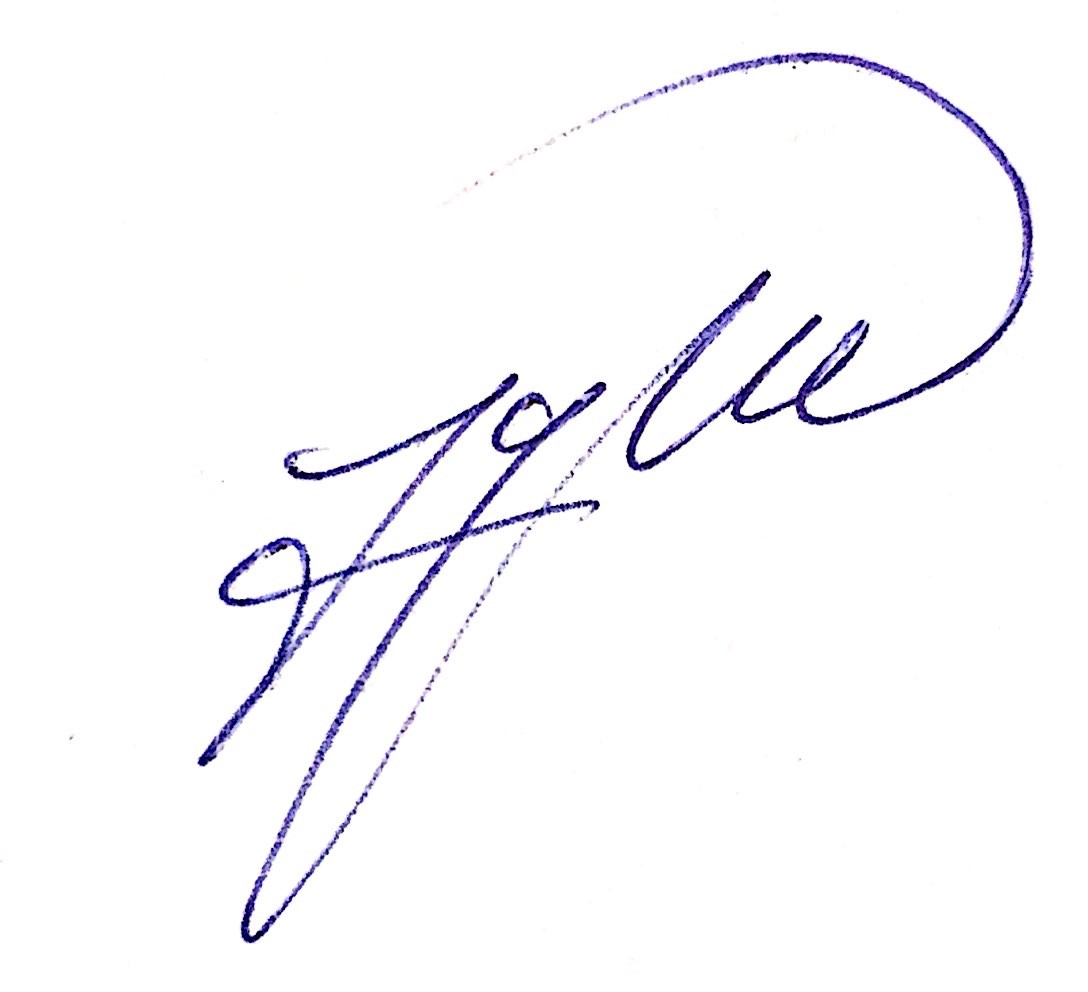 